	2 Қосымша  ТЕЗИС МАТЕРИАЛДАРДЫ РӘСІМДЕУ ЕРЕЖЕЛЕРІ Секция атауыӘОЖА.Р. АХМЕТОВА 1 , С.Д. ТҰМАБАЕВ 2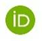 ТАҚЫРЫП1 Мекеме атауы                       2 Басқа мекеме атауыТезисТезис – (250 сөзге дейін) зерттеудің мақсаты, мазмұны, түрі, формасы және басқа белгілері бойынша қысқаша сипаттамасы. Тезис негізгі тақырыптың сипаттамасын, объектінің мәселесін, жұмыстың мақсатын және оның нәтижелерін қамтиды. Ғылыми өзектілік және жаңалық айқын болуы шарт.Түйін сөздер. (жарияланған материал тақырыбы бойынша 5-6 сөз).Тезис мәтіні 2 тілде (мысалы, егер жұмыс орыс тілінде болса, онда қазақ және ағылшын тілдерінде аудармалары жазылуы керек).In EnglishUDCAkhmetova A.1, Tumabayev S.2TITLE 1 affiliation2  affiliationAbstract. (Text)Abstract (up to 250 words) - a brief description of the document in terms of its purpose, content, type, form and other features. Annotation in the language of the published material is given after the title. The abstract includes a description of the main topic, the problem of the object, the purpose of the work and its results. The annotations indicate what is new in this document in comparison with others related in subject matter and purpose.Key words. (Text)(5-6 words on the topic of the published material).The text of the summary in 2 languages ​​(for example, if the abstract are in Russian, then the summary must be written in Kazakh and English).